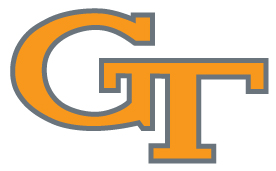 Gordon Tech College Prep3633 North California Avenue * Chicago, Illinois, 60618 * 773.539.3600 * www.gordontech.orgTime Management Pre-TestWhat is time management?List 3 ways you can plan and save time.1.2.3.List 3 ways you can make your study time effective.1.2.3.What are some factors (problems) that can occur, preventing you from completing your tasks?